第八单元达标测试卷一、算一算。(1题18分，2题5分，3题9分，共32分)1．细心夺红旗。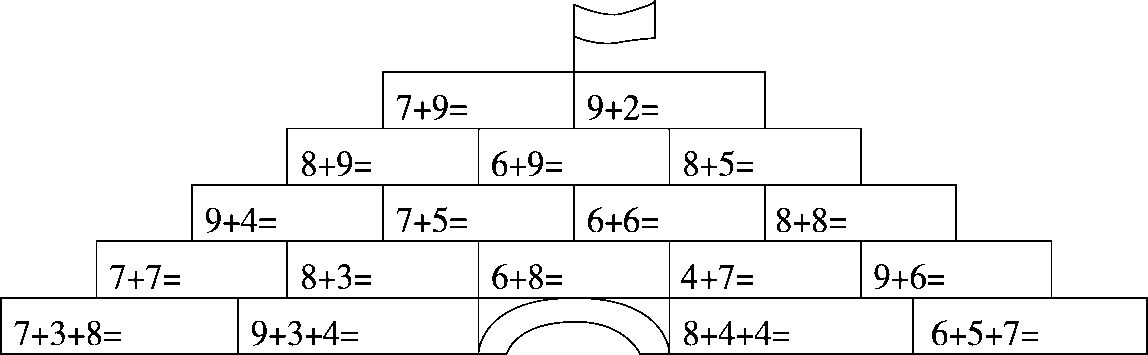 2．动物赛跑。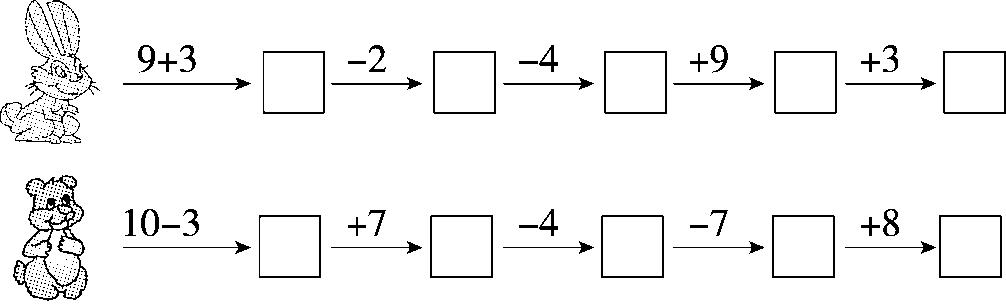 3．分一分。(在方框里写上算式)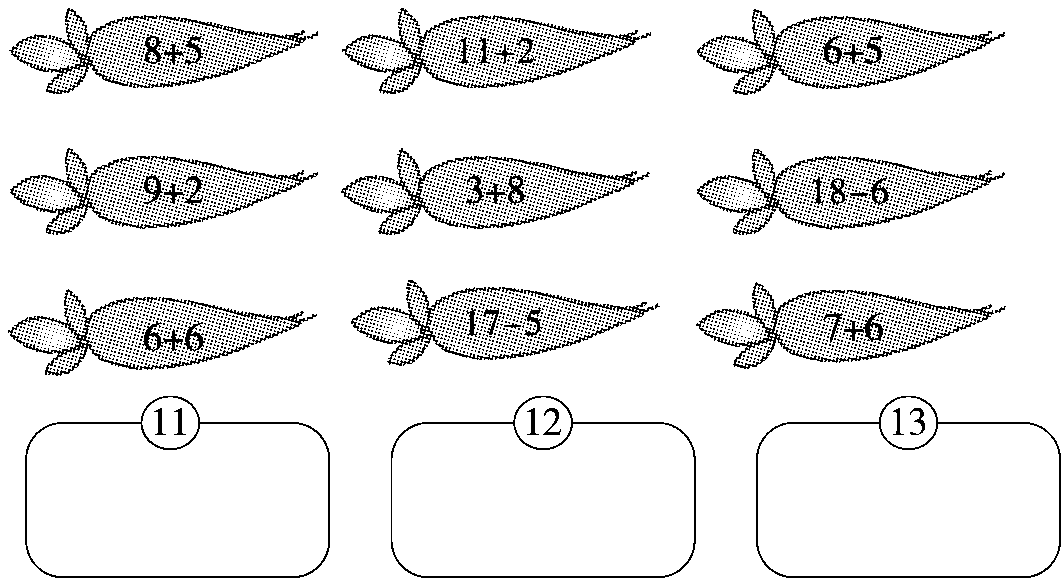 二、填一填。(3题4分，其余每空1分，共16分)1．3＋(　　)＝12	8＋(　　)＝15	6＋(　　)＝147＋(　　)＝13	(　　)＋4＝11	(　　)＋9＝172．在里填上“>”“<”或“＝”。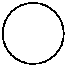 6＋9  16	14  3＋8	8＋9  157＋7  16	11  4＋9	16－5  5＋63.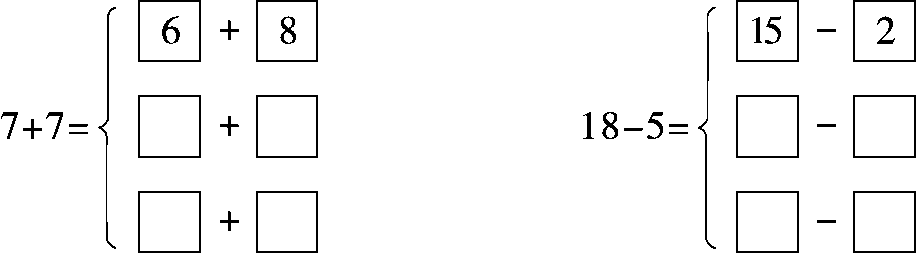 三、填表。(8分)四、看图列式。(每题2分，共8分)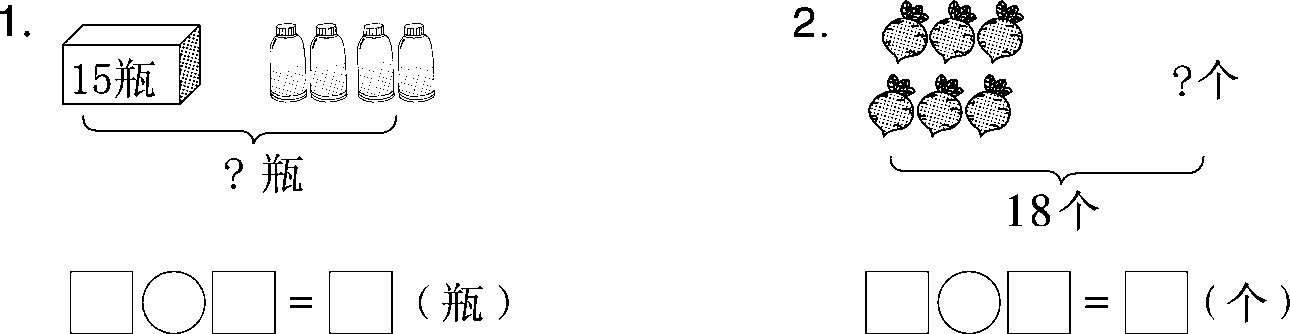 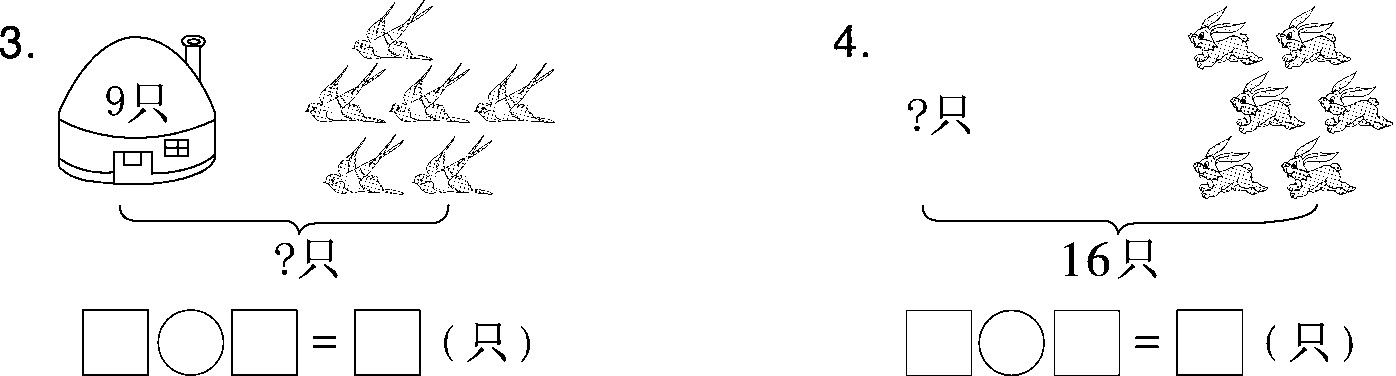 五、按得数从小到大将算式排一排。(5分)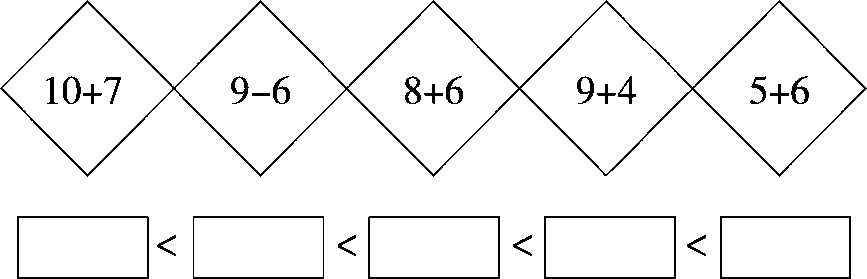 六、照样子填一填。(6分)8＋6＝8＋2＋4＝149＋8＝(　　)＋(　　)＋(　　)＝(　　)7＋5＝(　　)＋(　　)＋(　　)＝(　　)6＋5＝(　　)＋(　　)＋(　　)＝(　　)七、解决问题。(1，2题每题4分，3题6分，4题11分，共25分)1．他们一共折了多少只纸船?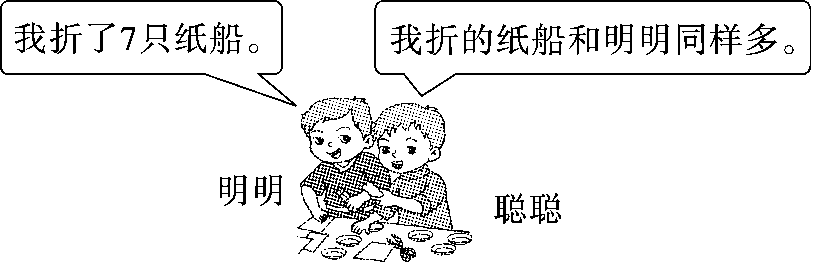 ＝(只)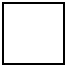 2．(变式题)小白兔原来有多少个蘑菇?　　(个)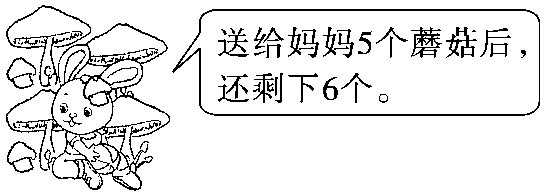 3．(变式题)一共有多少只鸭子?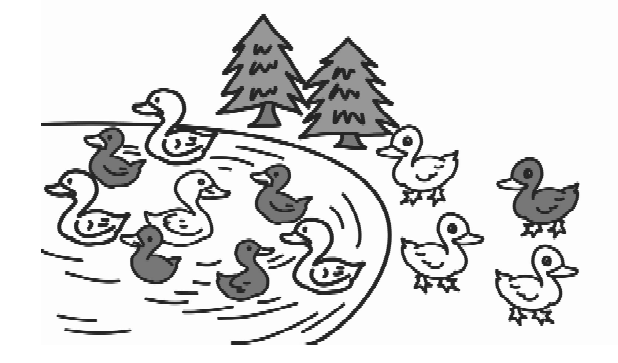 水里有(　　)只，岸上有(　　)只。＝(只)还可以怎样列式？＝(只)4.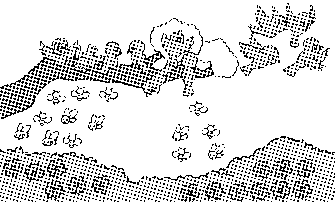 (1)一共有几只小鸟?(只)(2)一共有多少只蜜蜂?(只)(3)再提一个数学问题并解答。答案一、1．16　11　17　15　13　13　12　12　16　14　11　14　11　15　18　16　16　182．12　10　6　15　187　14　10　3　113．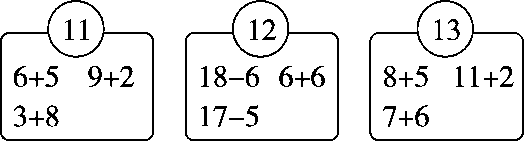 二、1．9　7　8　6　7　82．＜　＞　＞　＜　＜　＝3．9＋5　10＋416－3　17－4(答案不唯一)三、(从左往右)14　5　13　3四、1．15＋4＝192．18－6＝123．9＋6＝15　4.16－6＝10五、9－6＜5＋6＜9＋4＜8＋6＜10＋7六、9　1　7　177　3　2　126　4　1　11七、1.7＋7＝14　[点拨]聪聪折的纸船和明明同样多，说明聪聪也折了7只。2．5＋6＝11[点拨]求原来有多少个蘑菇，就是要把送给妈妈的和还剩下的合起来。3．8　48＋4＝12　7＋5＝124．(1)7＋4＝11(2)9＋5＝14(3)(答案不唯一)一共有多少朵花？6＋9＝15(朵)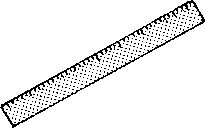 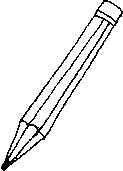 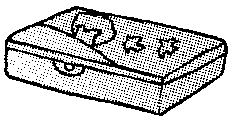 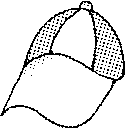 原来有6把(　　　)支9个8顶又买来8把7支4个(　　　)顶一共有(　　　)把12支(　　　)个11顶